Литературная гостиная «Сквозь огонь и стужу мы прошли…»( посвящённая 100-летию со дня рождения К. М. Симонова)Учитель русского языка и литературы ГБОУ СОШ № 191 Тимошина Елена ЮрьевнаАудиозаписи песен:«Священная война» (муз. А. Александрова, сл. В. Лебедева-Кумача);«Корреспондентская застольная» (муз. М. Блантера, сл. К. Симонова);видеофрагменты из кинофильмов. Например, «Живые и мертвые» (по одноименной трилогии К. Симонова); «Звезда эпохи» (эпизоды о жизни и творчестве К. Симонова, о времени, в которое он жил)Учитель:
С чего начинается память – с берез?
С речного песка? С дождя на дороге?
А если - с убийства!
А если – со слез!
А если – с воздушной тревоги!
А если с визжащей пилы в облаках,
Со взрослых в пыли распростертых!
А если с недетского знания – как
Живое становится мертвым!
И в пять,
И в пятнадцать,
И в двадцать пять лет
Войной начинается память
Здесь в этой стране,
Где не помнящих – нет,
Попробуем это представить…Чтец 1:  Константин Симонов… Поэт, прозаик, драматург театра и кино, журналист, общественный деятель государственного масштаба. Депутат Верховного Совета СССР и РСФСР, делегат нескольких съездов партии, член Центральной ревизионной комиссии КПСС. Активный участник движения борцов за мир. Член корреспондент Академии искусств ГДР, главный редактор журнала «Новый мир», «Литературной газеты», секретарь Правления Союза писателей СССР. Как много он сделал в своей жизни! Чтец 2: Константин Михайлович Симонов родился в Петербурге в семье полковника Генерального штаба Михаила Симонова и княжны Александры Оболенской. Отец пропал без вести в годы Гражданской войны. Поэтому опорой для мальчика были его мама и отчим, который преподавал тактику в военных училищах. После 7 класса пошел на производство: работал токарем. Вскоре семья переехала в Москву.Учитель: Из автобиографии…Начал писать стихи после поездки в Ленинград в 16 лет. Учеба в Литературном институте. Сначала поступил на вечерний рабочий факультет, на 3-м курсе перешел на дневное отделение. Первое стихотворение, которое принесло К. Симонову широкую известность, – «Генерал». Оно было посвящено герою войны в Испании, венгерскому коммунисту Матэ Залка.(Включить музыку)Даша Гоман читает отрывок из этого стихотворения «Генерал»Чтец 1: В1939 году зачислен в армию и послан в Монголию (Халкин-Гол) работать в армейской газете. В это время берет себе псевдоним «Константин». Пишет стихотворение «Танк». Знакомится с полководцем Г. Жуковым. Формируются основные жизненные принципы: Преклонение перед военным профессионализмом Верность фронтовой дружбе Уважение к храбрости врага Милосердие к поверженному Пренебрежение к слабакам и нытикам Подчеркнутое «гусарство» по отношению к женщинамУчитель: В 1940-1941 гг. Симонов окончил курсы военных корреспондентов при Военно-политической академии. Сейчас прозвучит «Песня военных корреспондентов» - слова к которой написал К. Симонов Учитель: Из «Автобиографии»: «22 июня мне и моим товарищам пришлось надеть военную форму и не снимать ее до конца войны». Прошло совсем немного времени, и Симонов стал не только любимым поэтом, но и популярным журналистом на фронте и во всей стране.Стихотворение «Родина» написано в первый год войны. Образ Родины предстает в этом стихотворении двойственным: это и великая, гордая, мощная страна, и крохотный клочок земли, «припавший к трем березам». Именно он бесконечно дорог всем русским людям.Чтец 2: Варвара Тимашок читает стихотворение «Родина». 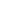 Учитель: На войне сложился стиль жизни:                                                      Собранность                                           Работоспособность                                         ЦелеустремленностьЗа четыре военных года – пять сборников очерков, рассказов, повесть и пьеса, сборники стихов.Чтец 2:Тема войны проходит красной нитью через все творчество К. Симонова.Как корреспондент газеты «Красная звезда» Симонов издает книгу очерков «От Черного до Баренцева моря».В стихах Симонова военная тема является тоже главной. Роман-трилогия «Живые и мертвые», повесть «Случай с Полыниным», пьеса «Русские люди» и многие другие произведения Симонова повествуют о войне.Учитель:  Среди всех  мужских  привязанностей – самая могучая, самая естественная – любовь к женщине. Поэтому вовсе не случайно Симонов опубликовал в 1941-1945 годах две книги стихов, из которых одну называет «Война», а другую – «С тобой и без тебя».
Это были особые стихи. Это была его, Симонова, судьба. «С тобой и без тебя» - история любви, любви большой, трогательной и трудной Константина Симонова к актрисе Валентине Серовой. Она вся в стихах: письма не сохранились, а в дневниках о своем личном Симонов не писал. «Писем писать не люблю. В результате этого в короткие свободные минуты на разных фронтах я написал книгу лирических стихов, которые  являются не чем иным, как сборником не отправленных писем к любимой мною женщине, - скажет поэт. – Это было моей внутренней                                                                                               Учитель: Умер Константин Михайлович в Москве 28 августа 1979 года.
По завещанию писателя прах его развеян на Буйническом поле под Могилевом, откуда он чудом выбрался живым, тогда, в июле сорок первого. Сейчас там, на поле боя, стоит валун, на котором высечено «Константин Симонов», а в каких-нибудь ста метрах – обелиск воинам 388-го полка, почти целиком полегшего под Могилевом.
Прах его смешался с прахом погибших в сорок первом. Он вернулся к ним навсегда.